О создании комиссии по оценке последствий решения о реорганизации или ликвидации муниципальных образовательных организаций Соль-Илецкого городского округа Оренбургской областиВ соответствии с частью 2 статьи 13 Федерального закона от 24.07.1998 года № 124-ФЗ «Об основных гарантиях прав ребенка в Российской Федерации», пунктом 14 статьи 22 Федерального закона от 29.12.2012 года      № 273-ФЗ «Об образовании в Российской Федерации», пунктом 26 статьи 5 Закона Оренбургской области от 06.09.2013 года № 1698/506-V-ОЗ «Об образовании в Оренбургской области», постановлением Правительства Оренбургской области от 26.02.2014 № 108-п «Об утверждении порядка проведения оценки последствий принятия решения о реорганизации или ликвидации образовательной организации Оренбургской области или муниципальной образовательной организации, создания комиссии по оценке последствий решения о реорганизации или ликвидации образовательной организации, созданий комиссии по оценке последствий решения о реорганизации или ликвидации образовательной организации и подготовки ею заключений», Уставом муниципального образования Соль-Илецкий городской округ Оренбургской области, принятым решением Совета депутатов муниципального образования Соль-Илецкий городской округ Оренбургской области от 11.12.2015 № 51, постановляю:1. Создать комиссию по оценке последствий решений о реорганизации или ликвидации муниципальных образовательных организаций Соль-Илецкого городского округа Оренбургской области в составе согласно Приложению № 1 к настоящему постановлению.2. Утвердить Положение о комиссии по оценке последствий решений о реорганизации или ликвидации муниципальных образовательных организаций Соль-Илецкого городского округа Оренбургской области согласно Приложению № 2 к настоящему постановлению.3. Контроль за исполнением настоящего постановления возложить на исполняющего обязанности заместителя главы администрации городского округа – руководителя аппарата Романова А.Е.4. Постановление вступает в силу после его официального опубликования (обнародования).                        [МЕСТО ДЛЯ ПОДПИСИ]Разослано: Прокуратуре района, в дело, Управлению образования Состав                                                                                                                    комиссии по оценке последствий решений о реорганизации или ликвидации муниципальных образовательных организаций Соль-Илецкого городского округа Оренбургской областиПоложение о комиссии по оценке последствий решений о реорганизации или ликвидации муниципальных образовательных организаций Соль-Илецкого городского округа Оренбургской области1. Общие положения1.1. Настоящее положение регламентирует деятельность комиссии по оценке последствий принятия решения о реорганизации или ликвидации муниципальных образовательных организаций Соль-Илецкого городского округа (далее – образовательных организаций). 1.2. В своей деятельности Комиссия по оценке последствий принятия решения о реорганизации или ликвидации муниципальных образовательных организаций Соль-Илецкого городского округа Оренбургской области (далее - Комиссия) руководствуется Конституцией Российской Федерации, Федеральными законами, указами  и распоряжениями Президента  Российской Федерации, постановлениями и распоряжениями Правительства  Российской Федерации,  иными нормативно-правовыми актами федеральных органов государственной власти и органов государственной власти  Оренбургской области, нормативно-правовыми актами органов местного самоуправления муниципального образования Соль-Илецкий городской округ Оренбургской области Оренбургской области, настоящим Положением.2. Состав комиссии2.1. Комиссия – постоянно действующий коллегиальный совещательный орган. В состав Комиссии входят представители администрации Соль-Илецкого городского округа Оренбургской области, Управления образования администрации Соль-Илецкого городского округа Оренбургской области, общественных объединений Соль-Илецкого городского округа, осуществляющих деятельность в сфере образования.2.2. Минимальное количество членов комиссии составляет семь человек с учетом председателя комиссии.2.3. Председатель комиссии осуществляет общее руководство комиссией, формирует повестку заседания комиссии, определяет порядок его проведения, принимает решение о привлечении к участию в работе Комиссии представителей заинтересованных организаций, специалистов, экспертов, предоставлении дополнительной информации, документов, председательствует на заседаниях комиссии, распределяет обязанности, дает поручения членам комиссии, подписывает протокол заседания комиссии и заключение комиссии. 2.4. Заместитель председателя комиссии в случае отсутствия на заседании комиссии председателя комиссии исполняет его полномочия.2.5. Секретарь комиссии регистрирует в день поступления предложение о реорганизации или ликвидации муниципального образовательного учреждения, уведомляет членов комиссии о проведении заседания, готовит материалы к заседанию комиссии, осуществляет проверку представляемых на рассмотрение комиссии документов (сведений), ведет протокол заседания комиссии, оформляет заключение комиссии.2.6. Члены комиссии участвуют в заседаниях комиссии, вносят предложения по формированию повестки  заседания комиссии, докладывают  по вопросам, включенным в повестку заседания комиссии.2.7. В целях принятия обоснованного решения для участия в работе комиссии могут участвовать представители заинтересованных организаций независимо от их организационно-правовой формы, специалисты, независимые эксперты.2.8. Работа членов и участников комиссии осуществляется на добровольной и безвозмездной основе.3. Функции комиссии3.1. Проведение оценки последствий принятия администрацией Соль-Илецкого городского округа Оренбургской области решения о реорганизации или ликвидации муниципальных образовательных учреждений.3.2. Подготовка заключения о возможности или невозможности принятия решения о реорганизации или ликвидации муниципальных образовательных учреждений.3.3. Иные функции предусмотренные законодательством Российской Федерации.4. Полномочия комиссии4.1. Комиссия имеет право:4.1.1. запрашивать необходимую информацию и документы, осуществлять их анализ для подготовки заключения о возможности или невозможности принятия решения о реорганизации или ликвидации муниципальных образовательных учреждений;4.1.2. создавать рабочие группы;4.1.3. посещать объект, по которому проводится предварительная оценка последствий принятия решения о реорганизации или ликвидации;5. Порядок работы комиссии5.1. Основной формой деятельности комиссии являются заседания. Заседания проводятся по мере необходимости, в течение 15 рабочих дней со дня получения письменного предложения о реорганизации или ликвидации муниципального образовательного учреждения  и необходимых документов, содержащих сведения, перечень которых установлен Постановлением Правительства Оренбургской области от 26.02.2014 года № 108-п  «Об утверждении порядка проведения оценки последствий принятия решения о реорганизации или ликвидации образовательной организации Оренбургской области или муниципальной образовательной организации, создания комиссии по оценке последствий решения о реорганизации или ликвидации образовательной организации и подготовки ею заключения» и являются правомочными при наличии на заседании кворума, который составляет не менее двух третей членов комиссии.5.2.  Комиссия принимает решение по рассматриваемому вопросу путем открытого голосования простым большинством голосов членов комиссии. В случае равенства голосов решающим является голос председательствующего на заседании комиссии.5.3. Комиссия дает заключение о возможности принятия решения о реорганизации или ликвидации муниципальных образовательных учреждений  в случае, когда по итогам проведенного анализа обеспечено достижение всех критериев, установленных Постановлением Правительства Оренбургской области от 26.02.2014 года № 108-п  «Об утверждении порядка проведения оценки последствий принятия решения о реорганизации или ликвидации образовательной организации Оренбургской области или муниципальной образовательной организации, создания комиссии по оценке последствий решения о реорганизации или ликвидации образовательной организации и подготовки ею заключения» и заключение о невозможности принятия решения о реорганизации или ликвидации муниципальных образовательных учреждений  в случае, когда по итогам проведенного анализа не обеспечено  достижение  хотя бы одного  из указанных критериев. 5.4.  Заключение комиссии оформляется в срок не более 5 рабочих дней с даты проведения заседания комиссии, подписывается всеми членами Комиссии, участвующими в заседании, направляется учредителю муниципального образовательного учреждения и размещается в сети Интернет на официальных сайтах администрации Соль-Илецкого городского округа Оренбургской области, Управления образования администрации Соль-Илецкого городского округа Оренбургской области.5.5. Член комиссии, несогласный с принятым решением, имеет право в письменном виде изложить свое особое мнение, которое прилагается к заключению комиссии.5.6. Организационно-техническое обеспечение деятельности Комиссии осуществляется администрацией муниципального образования Соль-Илецкий городской округ Оренбургской области.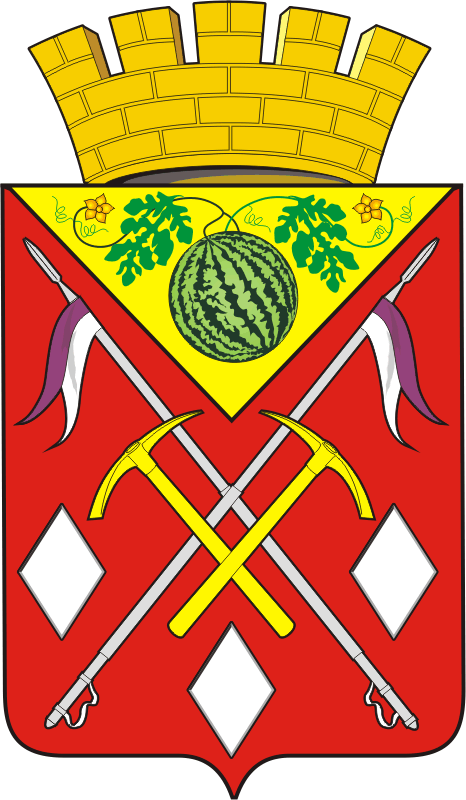 АДМИНИСТРАЦИЯМУНИЦИПАЛЬНОГООБРАЗОВАНИЯСОЛЬ-ИЛЕЦКИЙГОРОДСКОЙ ОКРУГОРЕНБУРГСКОЙ ОБЛАСТИПОСТАНОВЛЕНИЕ[МЕСТО ДЛЯ ШТАМПА]Глава муниципального образования Соль-Илецкий городской округВ.И.ДубровинВерноГлавный специалист организационного отделаЕ.В.ТелушкинаПредседатель комиссии: Романов Александр Ефремовичисполняющий обязанности заместителя главы администрации городского округа – руководителя аппарата                                                                                      Заместитель председателя комиссии:Падалко Сергей Васильевичисполняющий обязанности начальника Управления образования администрации Соль-Илецкого городского округаСекретарь комиссии: НикитинаЕлена Кондратьевназаместитель начальника Управления образования администрации Соль-Илецкого городского округа Члены комиссии: Васькина Наталья Борисовнаглавный специалист Управления образования администрации Соль-Илецкого городского округаКучкин Александр Сергеевичглавный специалист Управления образования администрации Соль-Илецкого городского округаСкрипниковаВиктория Александровнаглавный специалист Управления образования администрации Соль-Илецкого городского округаТишинаИрина Игоревнапредседатель Соль-Илецкой районной организации Оренбургской областной общественной организации профсоюза работников народного образования и науки РФ